                                                                                                                                           Приложение № 1. Дидактическая игра «Расставь знак».Остапенко Н.Ю. (272-935-945)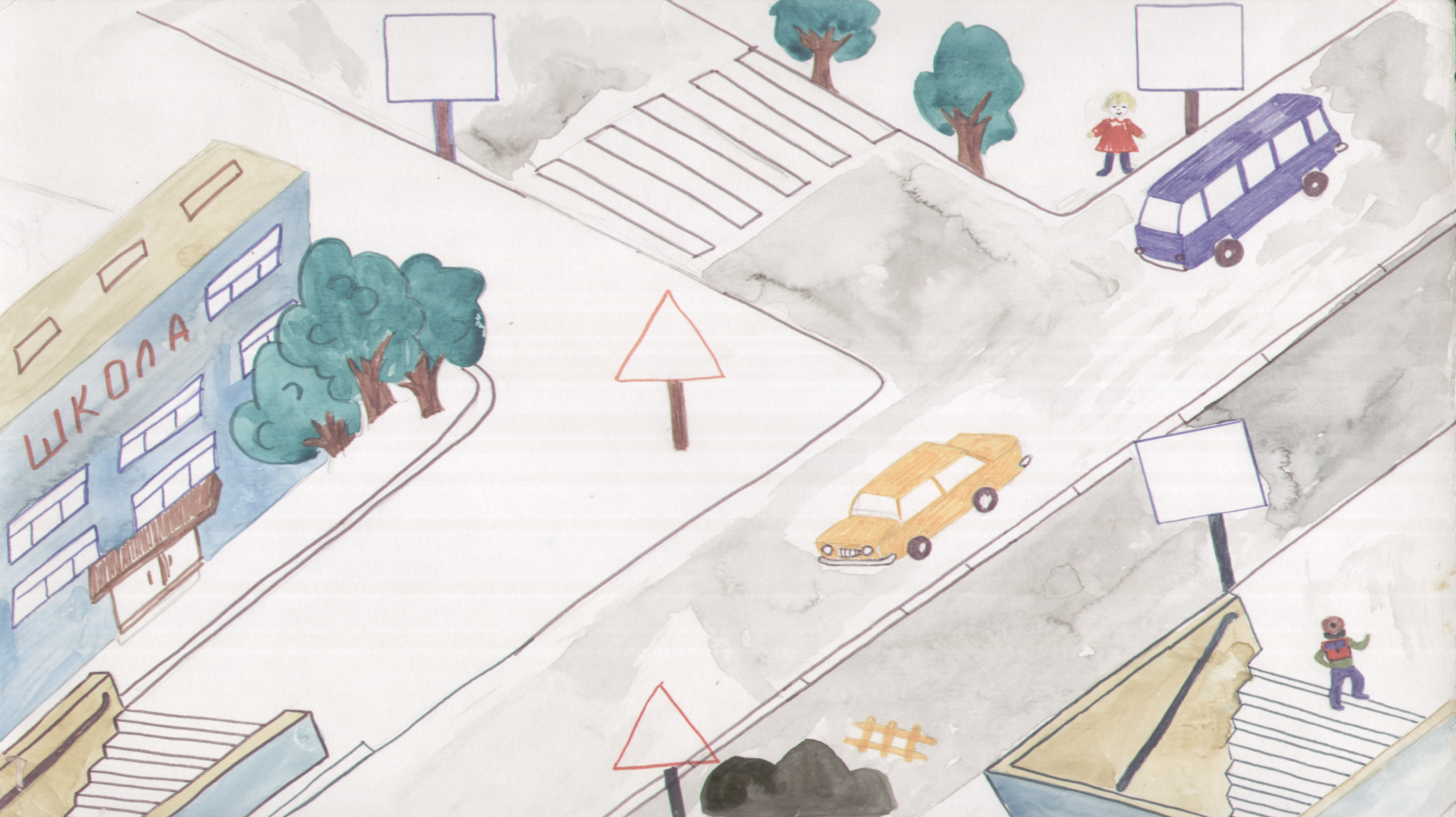 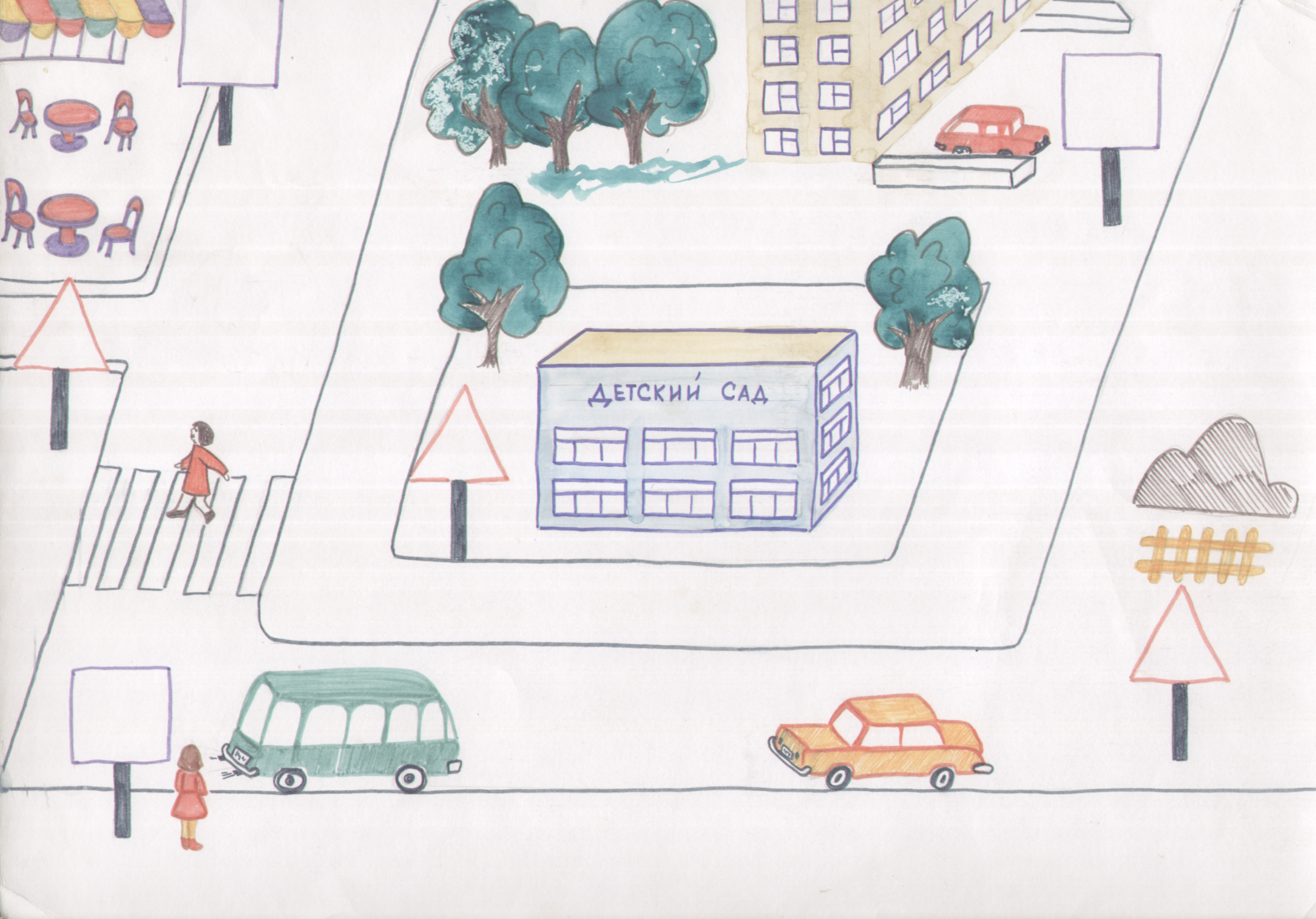 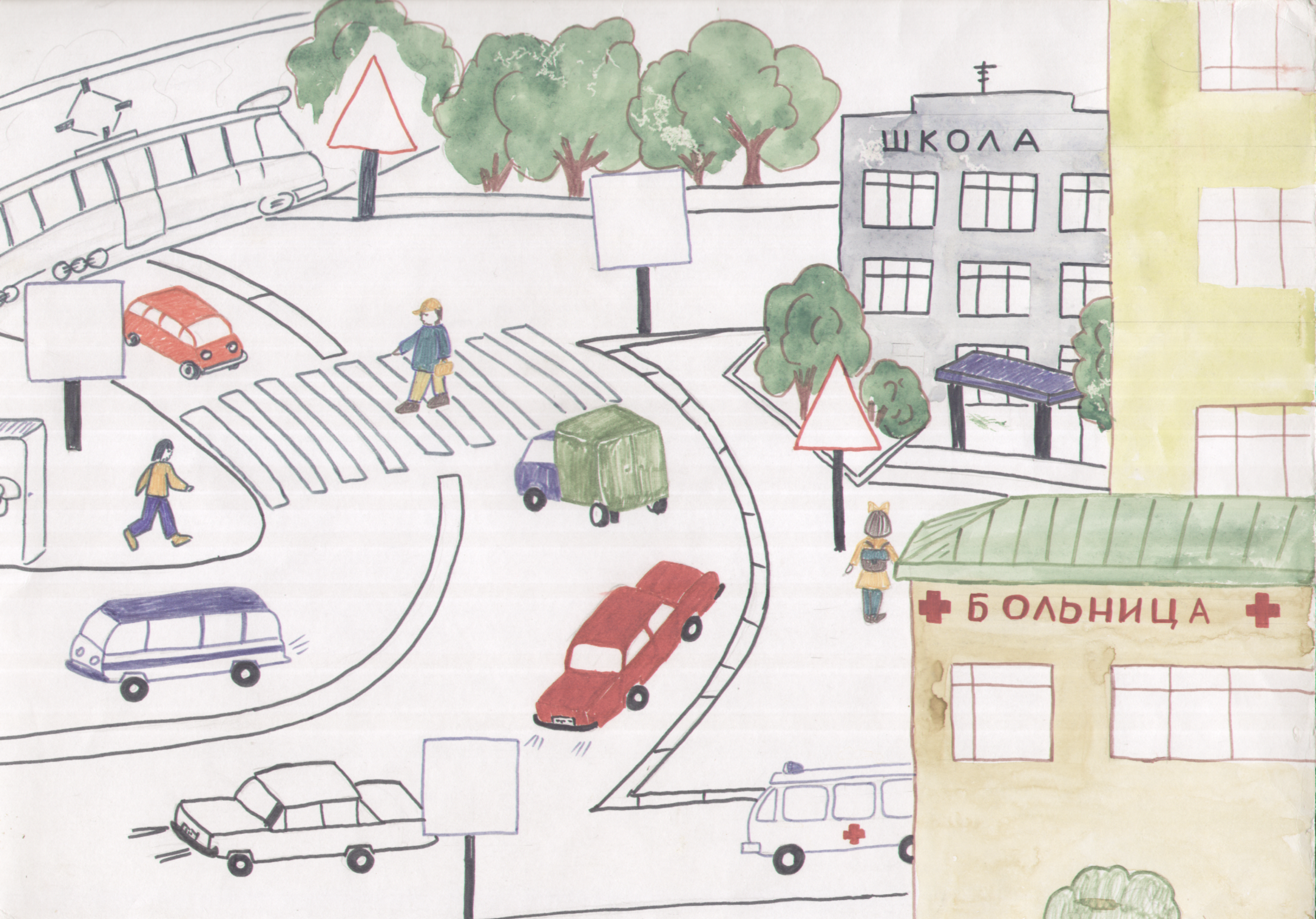 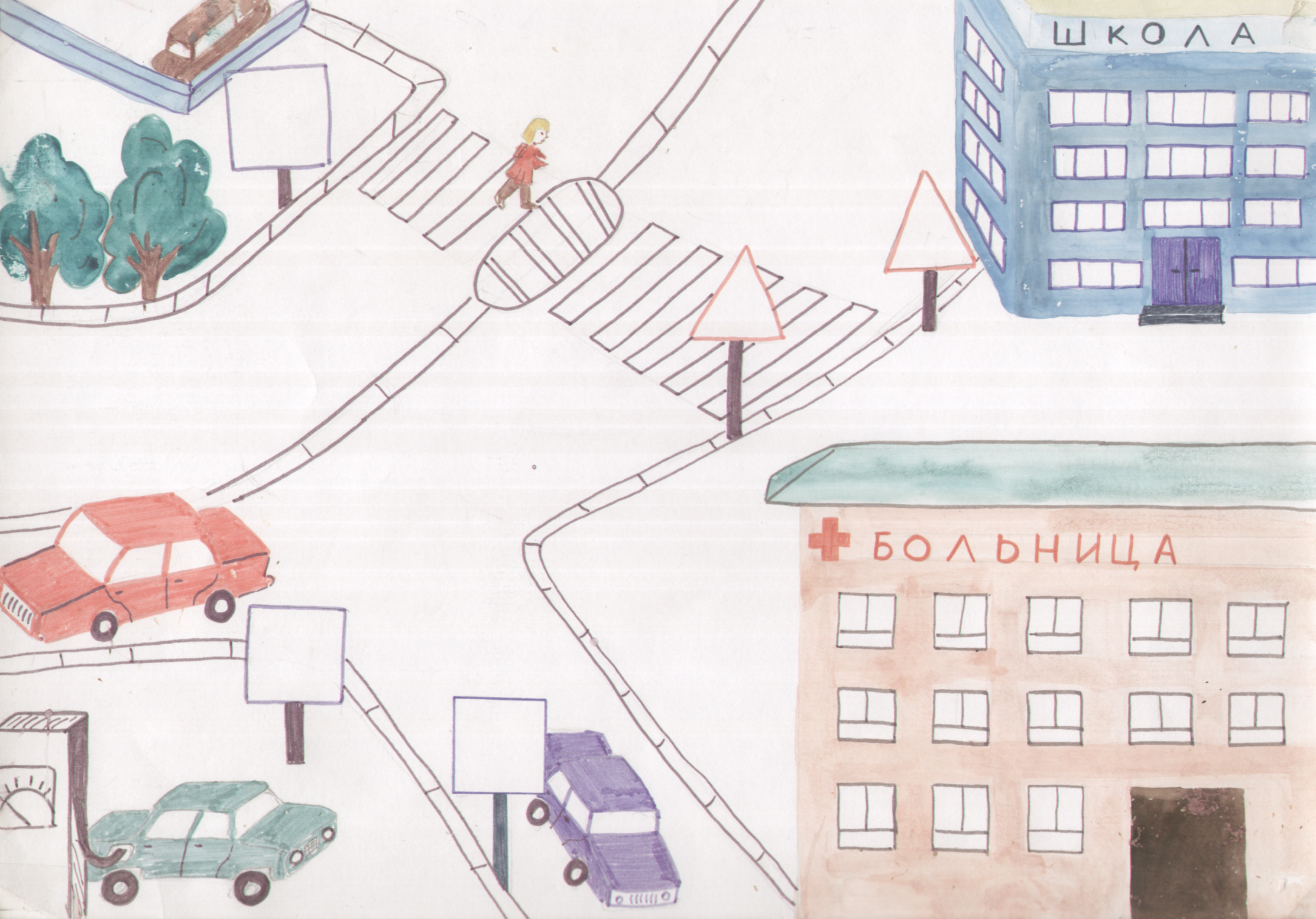 